臺北市立大同高級中學 106學年度第2學期  國中 自然 領域 第5次會議紀錄時間：民國107年4月10日(星期二) 13時30分地點：忠孝國中出席人員：應出席8人，列席0人；實際出席8人，列席0人（見簽到表）主席：陳泳志                                        記錄：賴麗琴主席致詞：素養導向「紙筆測驗」範例試題導讀與實作業務報告：分組進行研習和討論，理化旱地科合併一組，生物一組，生科和資訊一組提案討論：分組進行研習和討論，詳見照片說明臨時動議：無散會：民國107年4月10日17時00分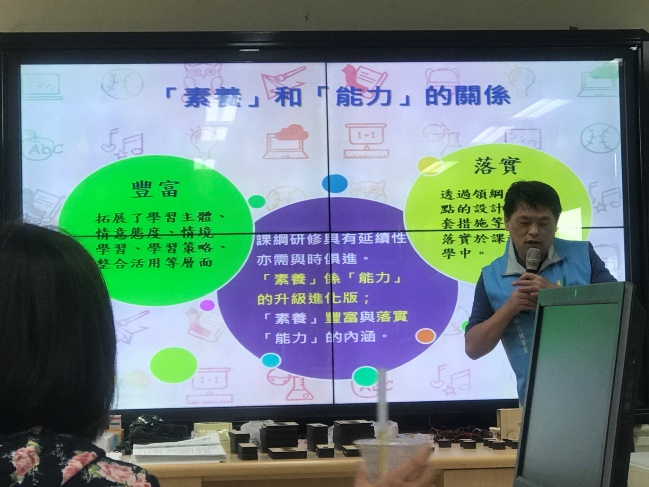 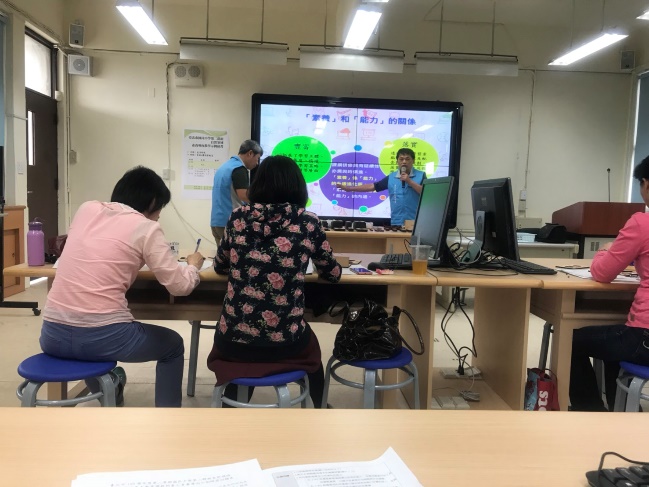 生科和資訊的研習會場，講師簡報108課綱中的素養課程。生科和資訊的研習會場，講師簡報108課綱中的素養課程，左一為吳素慧老師，左二為葉芳如老師。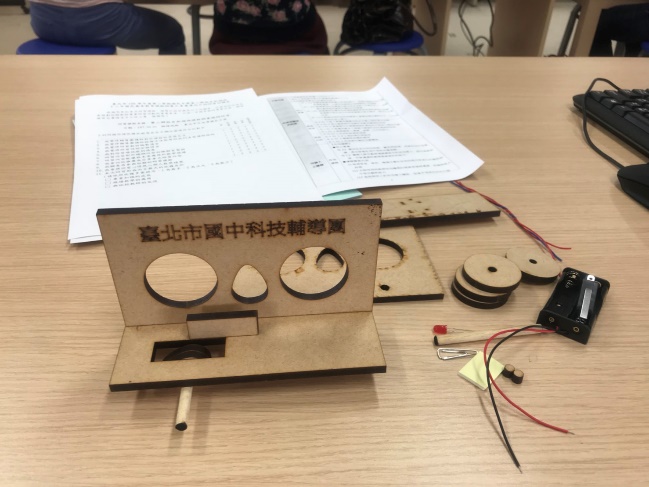 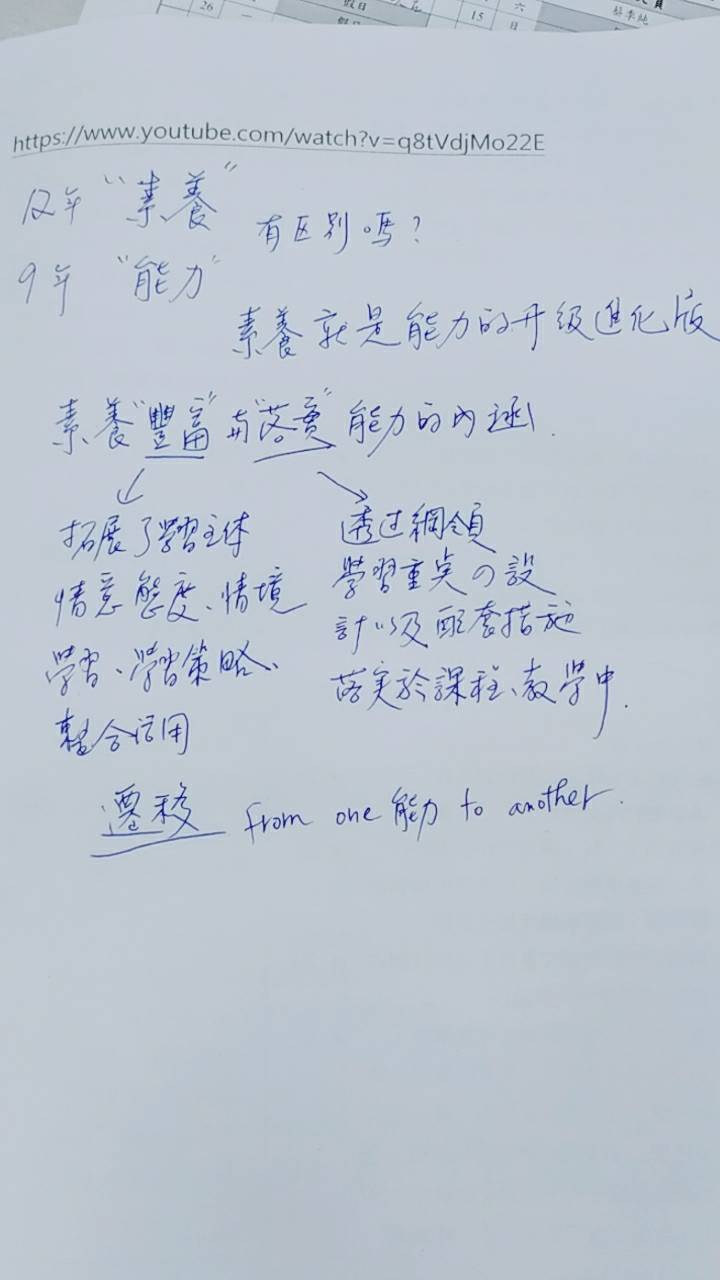 生科和資訊的研習會場，吳師和葉師的作品生科和資訊的研習會場，吳師和葉師的研習筆記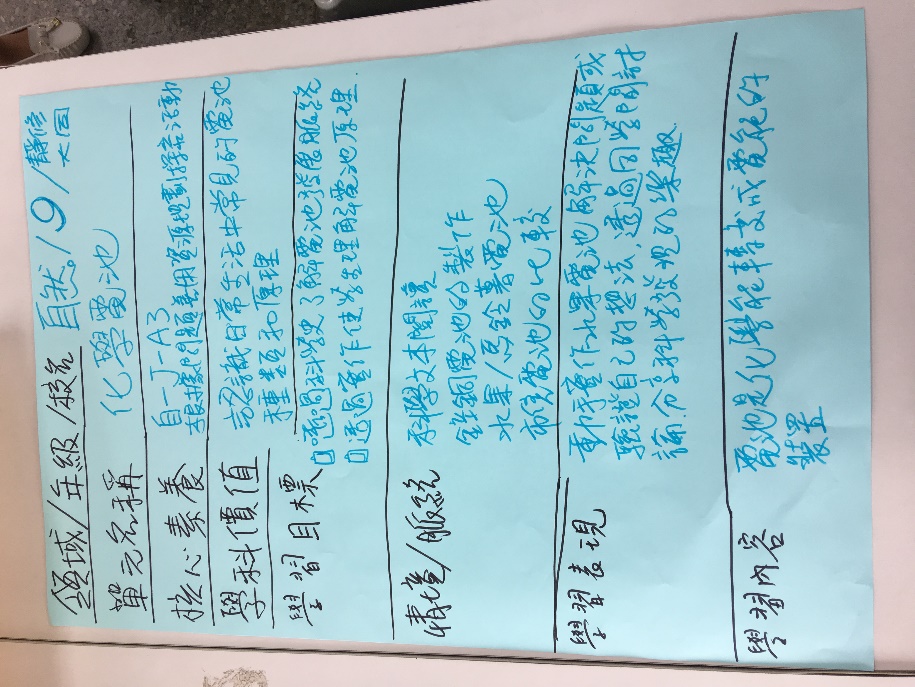 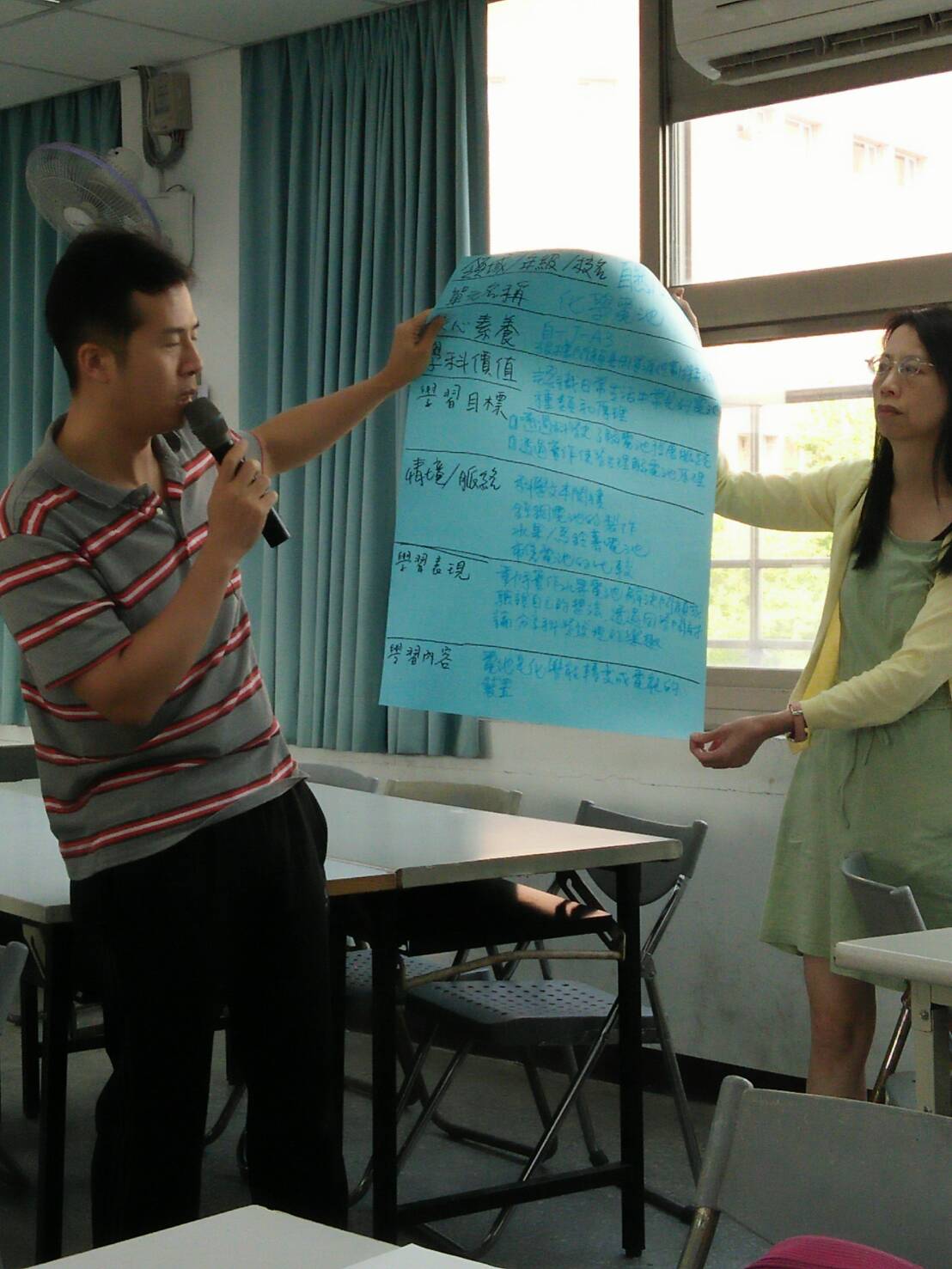 理化與地科的研習會場，賴麗琴老師負責撰寫發表作品理化與地科的研習會場，李天德老師負責口說發表作品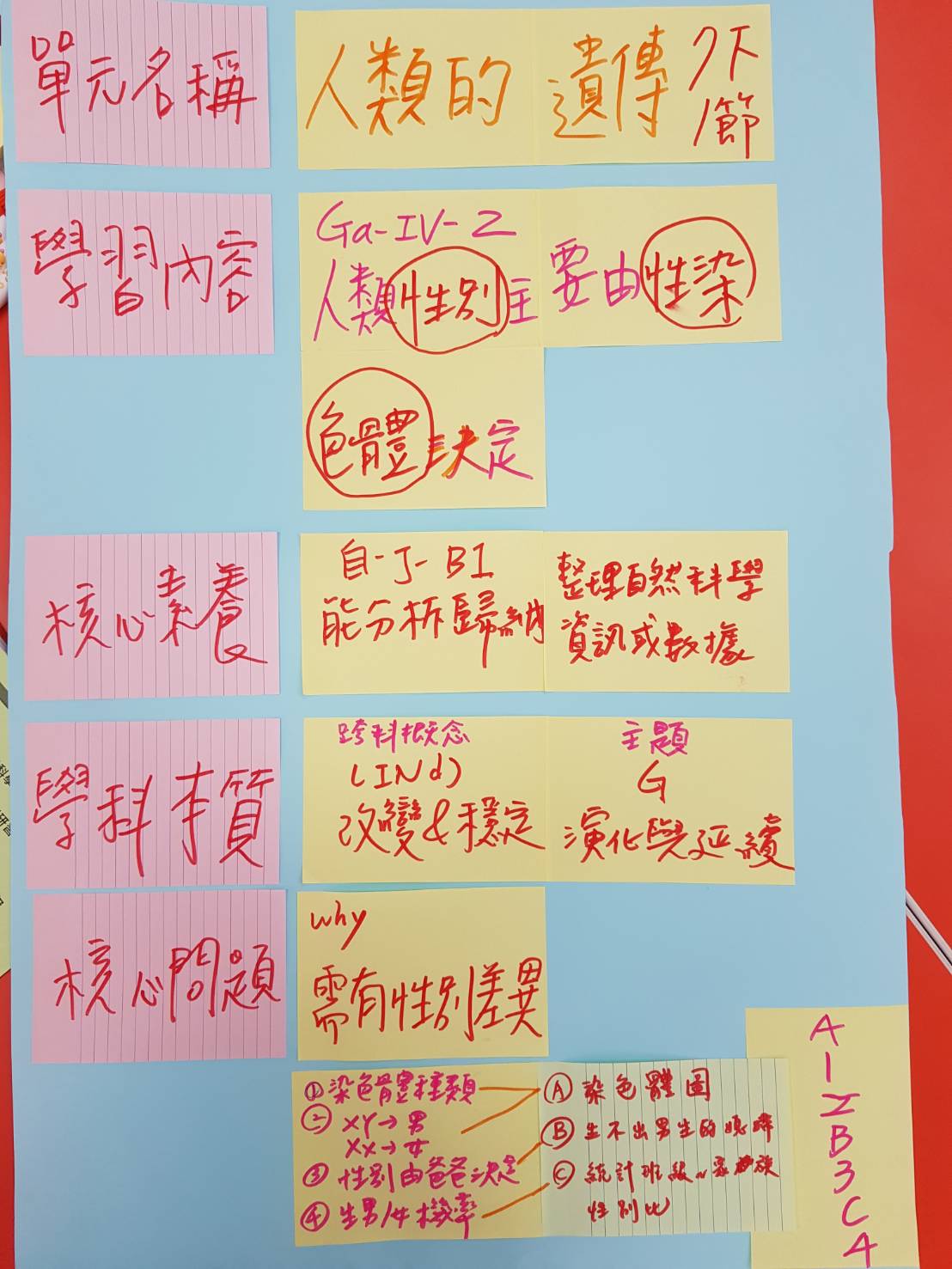 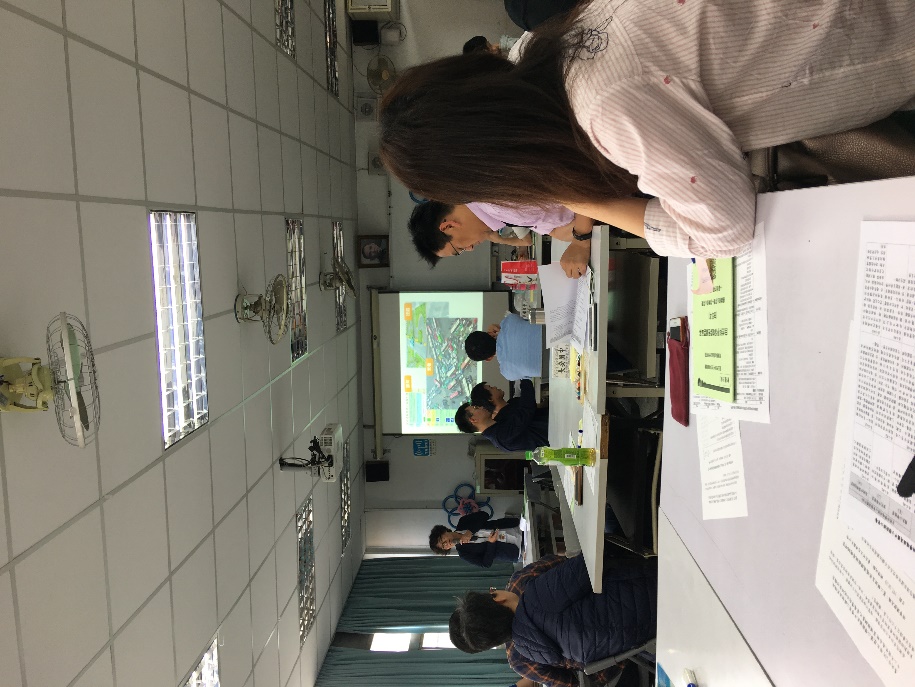 生物的研習會場，陳泳志老師負責撰寫發表作品理化與地科的研習會場，右一為蔡美雯老師，講師正在說明素養和知識、能力的差別